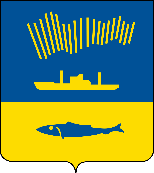 АДМИНИСТРАЦИЯ ГОРОДА МУРМАНСКАП О С Т А Н О В Л Е Н И Е                                                                                                         № На основании Федерального закона от 06.10.2003 № 131-ФЗ «Об общих принципах организации местного самоуправления в Российской Федерации», Федерального закона от 27.07.2010 № 190-ФЗ «О теплоснабжении», в соответствии с Правилами оценки готовности к отопительному периоду, утвержденными приказом Министерства энергетики Российской Федерации   от 12.03.2013 № 103, Уставом муниципального образования городской округ город-герой Мурманск, постановлением Правительства Мурманской области от 18.04.2022 № 303-ПП «О подготовке объектов жилищно-коммунального хозяйства Мурманской области к работе в отопительный период 2022/2023 года» п о с т а н о в л я ю: 1. Утвердить программу проведения проверки готовности теплоснабжающих организаций города Мурманска к отопительному периоду 2022-2023 годов согласно приложению № 1 к настоящему постановлению.2. Создать комиссию по оценке готовности теплоснабжающих организаций города Мурманска к отопительному периоду 2022-2023 годов.3. Утвердить состав комиссии по оценке готовности теплоснабжающих организаций города Мурманска к отопительному периоду 2022-2023 годов согласно приложению № 2 к настоящему постановлению.4. Отделу информационно - технического обеспечения и защиты информации администрации города Мурманска (Кузьмин А.Н.) разместить настоящее постановление с приложениями на официальном сайте администрации города Мурманска в сети Интернет.5. Редакции  газеты  «Вечерний  Мурманск» (Хабаров В.А.) опубликовать настоящее постановление с приложениями.6. Настоящее постановление вступает в силу со дня официального опубликования.7. Контроль за выполнением настоящего постановления возложить на первого заместителя главы администрации города Мурманска Доцник В.А.Глава администрациигорода Мурманска                                                                         Ю.В. Сердечкин